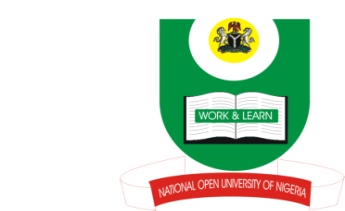 NATIONAL OPEN UNIVERSITY OF NIGERIA14-16 AHMADU BELLO WAY, VICTORIA ISLAND, LAGOSSCHOOL OF ARTS AND SOCIAL SCIENCESJUNE/JULY 2013 EXAMINATIONCOURSE CODE: CTH 702                                                                                   COURSE TITLE: COMMON THEMES IN CHRISTIANITY AND ISLAMTIME ALLOWED: 2HRSINSTRUCTIONS:  ANSWER QUESTION 1 IN SECTION A AND ANY OTHER TWO IN SECTION B (SECTION 1 CARRIES 30 MARKS, WHILE SECTION B CARRIES 20 MARKS EACH)SECTION ADefine the term moral values and show its importance in Christianity.SECTION BDefine the term religion and briefly discuss the origin of Christianity in Nigeria.Discus the term prayer and its significance in the total healing of various illnesses.Write short notes on the following:The concept of God in IslamCreation in ChristianityThe Golden RuleExplain the concept of love as perceived by adherents of Islam and Christianity.